Escambia County Public Schools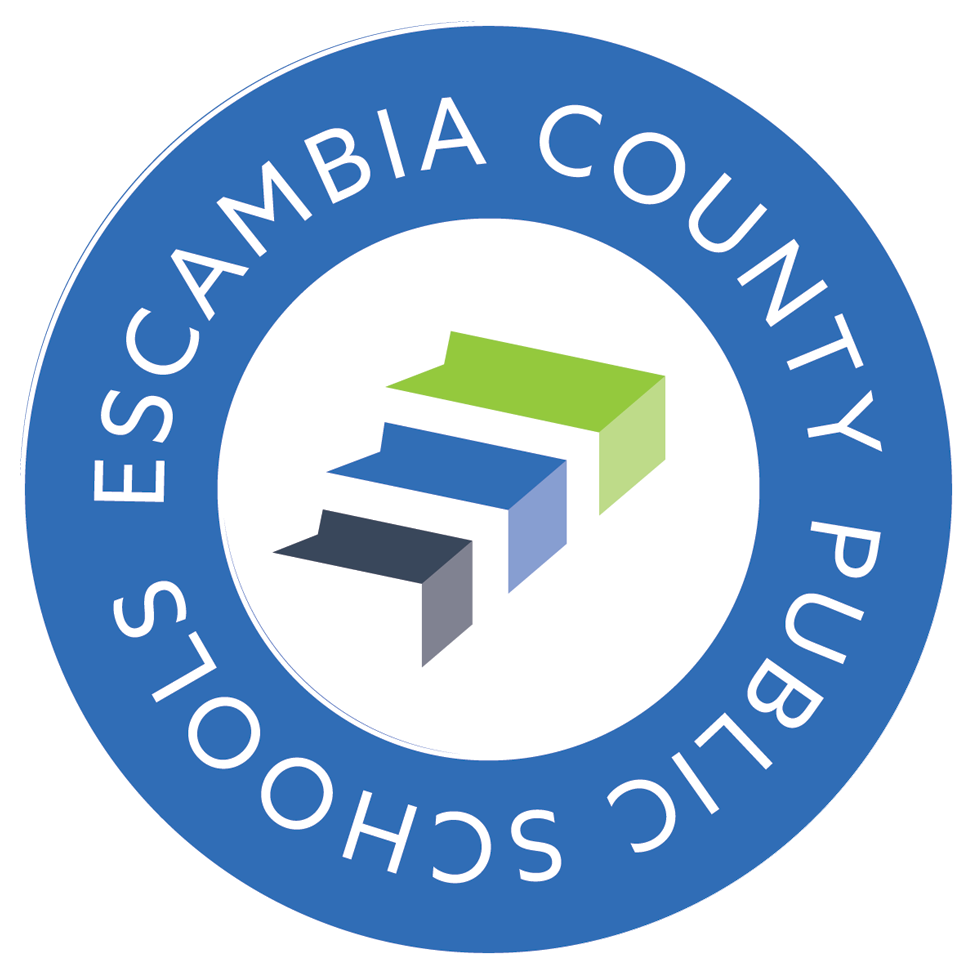 Health Services30 E. Texar Dr., Pensacola, FL 32503 Phone: 850-469-5456Student Peak Flow (PF) RecordSchool Year:  	Name:	DOB:	Diagnosis:	Allergies:   	Authorization	StopPrescriber:	Medicaid Number:	Date:	Date:   	 Peak Flow Procedure Schedule: 	   As needed with symptoms	 	 	   Daily, at beginning of school day	 	Daily, before P. E.Other:Student Peak Flow (PF) Record (continued)Student Name: 		Page:  	DateTimePFReadingPFZoneAction TakenSignatureComments                                                                            HT/LPN/RN                                                                            HT/LPN/RN                                                                            HT/LPN/RN                                                                            HT/LPN/RN                                                                            HT/LPN/RN                                                                            HT/LPN/RN                                                                            HT/LPN/RN                                                                            HT/LPN/RN                                                                            HT/LPN/RN                                                                            HT/LPN/RN                                                                            HT/LPN/RN                                                                            HT/LPN/RN                                                                            HT/LPN/RN                                                                            HT/LPN/RN                                                                            HT/LPN/RN                                                                            HT/LPN/RN                                                                            HT/LPN/RN                                                                            HT/LPN/RN                                                                            HT/LPN/RN                                                                            HT/LPN/RNDateTimePFReadingPFZoneAction TakenSignatureComments                                                                   HT/LPN/RN                                                                   HT/LPN/RN                                                                   HT/LPN/RN                                                                   HT/LPN/RN                                                                   HT/LPN/RN                                                                   HT/LPN/RN                                                                   HT/LPN/RN                                                                   HT/LPN/RN                                                                   HT/LPN/RN                                                                   HT/LPN/RN                                                                   HT/LPN/RN                                                                   HT/LPN/RN                                                                   HT/LPN/RN                                                                   HT/LPN/RN                                                                   HT/LPN/RN                                                                   HT/LPN/RN                                                                   HT/LPN/RN                                                                   HT/LPN/RN                                                                   HT/LPN/RN                                                                   HT/LPN/RN                                                                   HT/LPN/RN                                                                   HT/LPN/RN                                                                   HT/LPN/RN                                                                   HT/LPN/RN                                                                   HT/LPN/RN                                                                   HT/LPN/RN